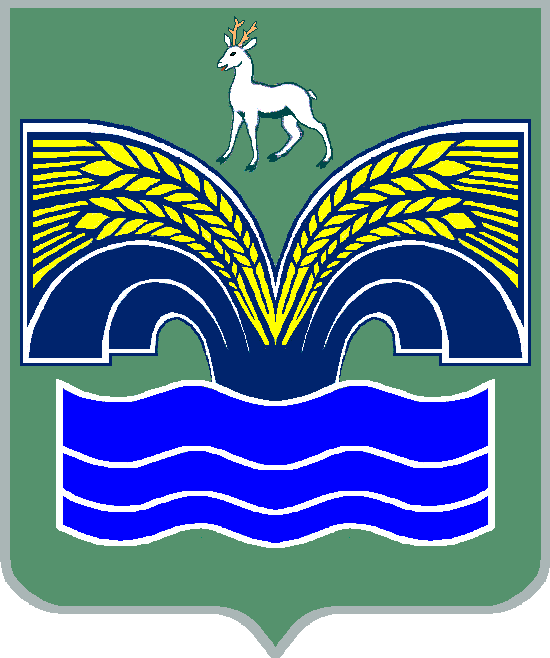 СОБРАНИЕ ПРЕДСТАВИТЕЛЕЙГОРОДСКОГО ПОСЕЛЕНИЯ НОВОСЕМЕЙКИНОМУНИЦИПАЛЬНОГО РАЙОНА КРАСНОЯРСКИЙСАМАРСКОЙ ОБЛАСТИТРЕТЬЕГО СОЗЫВАРЕШЕНИЕ от 14 мая 2019 года № 16-СПО внесении изменений и дополнений в Решение Собрания представителей городского поселения Новосемейкино муниципального района Красноярский Самарской области от 25  декабря 2018 года № 41-СП «О бюджете городского поселения Новосемейкино муниципального района Красноярский Самарской области на 2019 год» (с изменениями и дополнениями от 22.01.2019 года № 1-СП; от 04.02.2019 года № 5-СП; от 20.03.2019 года № 8-СП; от 03.04.2019 года № 10-СП)Принято Собранием представителеймуниципального района Красноярский14 мая 2019 года решение № 16-CПЗаслушав информацию ведущего специалиста по бюджету  О.Н. Карповой о внесении изменений и дополнений в Решение Собрания представителей городского поселения Новосемейкино муниципального района Красноярский Самарской области от 25 декабря 2018 года № 41-СП «О бюджете городского поселения Новосемейкино муниципального района Красноярский на 2019 год» (с изменениями и дополнениями от 22.01.2019 года № 1-СП; от 04.02.2019 года № 5-СП; от 20.03.2019 года № 8-СП; от 03.04.2019 год № 10-СП), Собрание представителей городского поселения Новосемейкино муниципального района Красноярский Самарской  области РЕШИЛО:1.Внести  в Решение Собрания представителей городского поселения Новосемейкино от 25 декабря 2018 года № 41-СП «О бюджете городского поселения Новосемейкино муниципального района Красноярский Самарской области на 2019 год»  следующие изменения и дополнения:1) пункт 1 изложить в следующей редакции:«Утвердить бюджет городского поселения Новосемейкино (далее бюджет поселения) на 2019 год:- общий объем доходов – 64 238,5 тыс.руб.;- общий объем расходов – 64 238,5 тыс.руб.;-дефицит – 0,0 тыс.руб.2)  приложение № 2 изложить в редакции согласно приложению № 1 к настоящему решению;3) приложение № 3 изложить в редакции согласно приложению № 2 к настоящему решению;4) приложение № 4 изложить в редакции согласно приложению № 3 к настоящему решению;5) приложение № 5 изложить в редакции согласно приложению № 4 к настоящему решению;2. Настоящее решение вступает в силу со дня его официального опубликования.  Председатель Собрания                                                Глава городского поселения представителей  городского                                        Новосемейкино муниципального  поселения Новосемейкино                                                   района Красноярский  муниципального района                                                          Самарской областиКрасноярский Самарской области____________ /Н.И. Купцов/                                                     __________/В.И. Лопатин/                                            Приложение № 1 к решению Собрания представителейгородского поселения Новосемейкиноот 14 мая 2019 года № 16-СП Приложение № 2к решению Собрания представителейгородского поселения Новосемейкиномуниципального района КрасноярскийСамарской областиот 25 декабря 2018 года № 41 – СППеречень главных администраторов источников финансирования дефицита местного бюджетаПриложение № 2 к решению Собрания представителейгородского поселения Новосемейкиноот 14 мая 2019 года № 16-СП Приложение 3к решению Собрания представителейгородского поселения Новосемейкиномуниципального района КрасноярскийСамарской областиот 25 декабря 2018 года № 41 - СПОбъем поступления доходов поселения по основным источникамПриложение № 3 к решению Собрания представителейгородского поселения Новосемейкиноот 14 мая 2019 года № 16-СП Приложение 4к решению Собрания представителейгородского поселения Новосемейкиномуниципального района КрасноярскийСамарской областиот 25 декабря 2018 года № 41 - СПВедомственная структура расходов бюджета поселения на 2019 годПриложение № 4 к решению Собрания представителейгородского поселения Новосемейкиноот 14 мая 2019 года № 16-СП Приложение 5к решению Собрания представителейгородского поселения Новосемейкиномуниципального района КрасноярскийСамарской областиот 25 декабря 2018 года № 41- СПРаспределение бюджетных ассигнований по разделам, подразделам, целевым статьям (муниципальным программам и непрограммным направлениям деятельности), группам и подгруппам видов расходов классификации расходов бюджета поселения на 2019 годПриложение № 5 к решению Собрания представителейгородского поселения Новосемейкиноот 14 мая 2019 года № 16-СП Приложение 6к решению Собрания представителейгородского поселения Новосемейкиномуниципального района КрасноярскийСамарской областиот 25 декабря 2018 года № 41- СПИсточники внутреннего финансирования дефицита местного бюджета на 2019 годПриложение № 6 к решению Собрания представителейгородского поселения Новосемейкиноот 14 мая 2019 года № 16-СП Приложение 7к решению Собрания представителейгородского поселения Новосемейкиномуниципального района КрасноярскийСамарской областиот 25 декабря 2018 года № 41- СПНормативы распределения доходов между бюджетом поселения и районным бюджетом на 2019 годКод администратораКод группы, код подгруппы, статьи и вида источника финансирования дефицитаНаименование главных администраторов групп, подгрупп, статей, видов источников финансирования дефицита бюджета 360Администрация городского поселения Новосемейкино36001000000000000000Источники внутреннего финансирования дефицитов бюджетов36001050000000000000Изменение остатков средств на счетах по учету средств бюджетов36001050000000000500Увеличение остатков средств бюджетов36001050200000000500Увеличение прочих остатков средств бюджетов36001050201000000510Увеличение прочих остатков денежных средств бюджетов36001050201100000510Увеличение прочих остатков денежных средств бюджетов сельских поселений36001050000000000600Уменьшение остатков средств бюджетов36001050200000000600Уменьшение прочих остатков средств бюджетов36001050201000000610Уменьшение прочих остатков денежных средств бюджетов36001050201100000610Уменьшение прочих остатков денежных средств бюджетов сельских поселенийКод бюджетной классификацииНаименование доходаСумма (тыс.руб.)000 100 00000 00 0000 000Налоговые и неналоговые доходы48 293,9000 101 00000 00 0000 000Налоги на прибыль, доходы13 120,0000 101 02000 01 0000 110Налог на доходы физических лиц13 120,0000 103 00000 00 0000 000Налоги на товары (работы, услуги), реализуемые на территории Российской Федерации4 082,9000 105 00000 00 0000 000Налоги на совокупный доход5,0000 105 03000 01 0000 110Единый сельскохозяйственный налог5,0000 106 00000 00 0000 000Налоги на имущество27 161,0000 106 01000 00 0000 110Налог на имущество физических лиц4 861,0000 106 06000 00 0000 110Земельный налог22 300,0000 111 00000 00 0000 000Доходы от использования имущества, находящегося в государственной и муниципальной собственности3 495,0000 111 05013 13 0000 120Доходы, получаемые в виде арендной платы за земельные участки, государственная собственность на которые не разграничена и которые расположены в границах поселений, а также средства от продажи права на заключение договоров аренды указанных земельных участков1 675,0000 111 05035 13 0000 120Доходы от сдачи в аренду имущества, находящегося в оперативном управлении органов управления городских поселений и созданных ими учреждений (за исключением имущества муниципальных бюджетных и автономных учреждений)640,0000 111 05075 13 0000 120Доходы от сдачи в аренду имущества, составляющего казну городских поселений (за исключением земельных участников)800,0000 111 09045 13 0000 120Прочие поступления от использования имущества, находящегося в собственности городских поселений (за исключением имущества муниципальных бюджетных и автономных учреждений, а также имущества муниципальных унитарных предприятий, в том числе казенных)380,0000 114 00000 00 0000 000Доходы от продажи материальных и нематериальных активов350,0000 114 06013 13 0000 430Доходы от продажи земельных участков, государственная собственность на которые не разграничена и которые расположены в границах поселений100,0000 114 06313 13 0000 430Плата за увеличение площади земельных участников, находящихся в частной собственности, в результате перераспределения таких земельных участков и земель (или) земельных участков, государственная собственность на которые не разграничена и которые расположены в границах городских поселений250,0000 116 00000 00 0000 000Штрафы, санкции, возмещение ущерба50,0000 116 90050 13 0000 140Прочие поступления от денежных взысканий (штрафов) и иных сумм в возмещение ущерба, зачисляемые в бюджеты городских поселений50,0000 117 00000 00 0000 000Прочие неналоговые доходы30,0000 117 05050 13 0000 180Прочие неналоговые доходы бюджетов городских поселений30,0000 200 00000 00 0000 000Безвозмездные поступления15 944,6000 202 00000 00 0000 000Безвозмездные поступления от других бюджетов бюджетной системы Российской Федерации15 196,4000 202 10000 00 0000 150Дотации бюджетам бюджетной системы Российской Федерации303,5000 202 15001 13 0000 150Дотации бюджетам поселений на выравнивание бюджетной обеспеченности303,5000 202 20000 00 0000 150Субсидии бюджетам бюджетной системы Российской Федерации (межбюджетные субсидии)14 892,9  000 202 20077 13 0000 150 Субсидии бюджетам городских поселений на софинансирование капитальных вложений в объекты муниципальной собственности14 828,9000 202 29999 13 0000 150Прочие субсидии бюджетам городским поселения64,0000 202 30000 00 0000 000Субвенции бюджетам субъектов Российской Федерации  и муниципальных образований448,2000 202 35118 13 0000 150Субвенции бюджетам городских поселений на осуществление первичного воинского учета на территориях, где отсутствуют военные комиссариаты448,2000 207 00000 00 0000 000Прочие безвозмездные поступления300,0000 207 05020 13 0000 150Поступления от денежных пожертвований, предоставляемых физическими лицами получателям средств бюджетов городских поселений300,0Всего доходов:64 238,5КодНаименование главного распорядителя средств бюджета поселенияРазделПодразделЦелевая статья расходовВид расходовСумма, тыс.руб.360Администрация городского поселения Новосемейкино муниципального района Красноярский Самарской области360Общегосударственные вопросы010011 232,7360Функционирование высшего должностного лица субъекта Российской Федерации и муниципального образования01021 000,0360Непрограммные направления расходов бюджета поселений010298000000001 000,0360Расходы на выплаты персоналу государственных (муниципальных) органов010298000000001201 000,0360Функционирование Правительства Российской Федерации, высших исполнительных органов государственной власти субъектов Российской Федерации, местных администраций01048 630,6360Непрограммные направления расходов бюджета поселений010498000000008 630,6360Расходы на выплаты персоналу государственных (муниципальных) органов010498000000001207 000,0360Иные закупки товаров, работ и услуг для обеспечения государственных (муниципальных) нужд010498000000002401 100,0360Иные межбюджетные трансферты01049800000000540330,6360Уплата налогов, сборов и иных платежей01049800000000850200,0360Обеспечение деятельности финансовых, налоговых и таможенных органов и органов финансового (финансово-бюджетного) надзора0106345,9360Непрограммные направления расходов бюджета поселений01069800000000345,9360Иные межбюджетные трансферты01069800000000540345,9360Резервные фонды0111100,0360Непрограммные направления расходов бюджета поселения01119800000000100,0360Резервные средства01119800000000870100,0360Другие общегосударственные вопросы01131 156,2360Непрограммные направления расходов бюджета поселений011398000000001 156,2360Иные межбюджетные трансферты011398000000005401 156,2360Национальная оборона0200448,2360Мобилизационная и вневойсковая подготовка0203448,2360Непрограммные направления расходов бюджета поселения02039800000000448,2360Расходы на выплаты персоналу государственных (муниципальных) органов02039800000000120448,2360Национальная безопасность и правоохранительная деятельность0300200,0360Другие вопросы в области национальной безопасности и правоохранительной деятельности0314200,0360Непрограммные направления расходов бюджета поселений03149800000000200,0360Иные межбюджетные трансферты03149800000000540200,0360Национальная экономика04004 146,9360Сельское хозяйство и рыболовство040564,0360Непрограммные направления расходов бюджета поселений0405980000000064,0360Субсидии юридическим лицам (кроме некоммерческих организаций), индивидуальным предпринимателям, физическим лицам – производителям товаров, работ, услуг0405980000000081064,0360Дорожное хозяйство (дорожные фонды)04094 082,9360Муниципальная программа «Модернизация и развитие автомобильных дорог общего пользования местного значения в городском поселении Новосемейкино  муниципального района Красноярский Самарской области  на 2016-2025 годы»04090100000000500,0360Иные закупки товаров, работ и услуг для обеспечения государственных (муниципальных) нужд04090100000000240500,0360Непрограммные направления расходов бюджета поселений040998000000003 582,9360Иные закупки товаров, работ и услуг для обеспечения государственных (муниципальных) нужд040998000000002403 582,9360Жилищно-коммунальное хозяйство050041 588,2360Жилищное хозяйство0501300,0360Непрограммные направления расходов бюджета поселений05019800000000300,0360Иные закупки товаров, работ и услуг для обеспечения государственных (муниципальных) нужд05019800000000850300,0360Коммунальное хозяйство050214 828,9360Непрограммные направления расходов бюджета поселений0502980000000014 828,9360Иные межбюджетные трансферты0502980000000054014 828,9360Благоустройство050312 437,1360Непрограммные направления расходов бюджета поселений0503980000000012 437,1360Иные закупки товаров, работ и услуг для обеспечения государственных (муниципальных) нужд0503980000000024011 487,1360Иные межбюджетные трансферты05039800000000540950,0360Другие вопросы в области жилищно-коммунального хозяйства050514 022,2360Непрограммные направления расходов бюджета поселений0505980000000014 022,2360Расходы на выплаты персоналу казенных учреждений050598000000001107 000,0360Иные закупки товаров, работ и услуг для обеспечения государственных (муниципальных) нужд050598000000002406 922,2360Уплата налогов, сборов и иных платежей05059800000000850100,0360Образование0700150,0360Молодежная политика0707150,0360Непрограммные направления расходов бюджета поселений07079800000000150,0360Иные закупки товаров, работ и услуг для обеспечения государственных (муниципальных) нужд07079800000000240150,0360Культура, кинематография08004 562,4360Культура08014 562,4360Непрограммные направления расходов бюджета поселений080198000000004 562,4360Иные межбюджетные трансферты080198000000005404 562,4360Социальная политика1000690,0360Пенсионное обеспечение1001600,0360Непрограммные направления расходов бюджета поселений10019800000000600,0360Публичные нормативные социальные выплаты гражданам10019800000000310600,0360Охрана семьи и детства100490,0360Непрограммные направления расходов бюджета поселений1004980000000090,0360Иные закупки товаров, работ и услуг для обеспечения государственных (муниципальных) нужд1004980000000024090,0360Физическая культура и спорт11001 000,0360Массовый спорт11021 000,0360Непрограммные направления расходов бюджета поселений110298000000001 000,0360Иные закупки товаров, работ и услуг для обеспечения государственных (муниципальных) нужд110298000000002401 000,0360Средства массовой информации1200220,1360Периодическая печать и издательства1202220,1360Непрограммные направления расходов бюджета поселений12029800000000220,1360Иные межбюджетные трансферты12029800000000540220,1360Итого64 238,5Наименование раздела, подраздела, целевой статьи, вида расходов, классификации расходов бюджета поселенияРазделПодразделЦелевая статья расходовВид расходовСумма, тыс.руб.Общегосударственные вопросы010012 132,7Функционирование высшего должностного лица субъекта Российской Федерации и муниципального образования01021 000,0Непрограммные направления расходов бюджета поселений010298000000001 000,0Расходы на выплаты персоналу государственных (муниципальных) органов010298000000001201 000,0Функционирование Правительства Российской Федерации, высших исполнительных органов государственной власти субъектов Российской Федерации, местных администраций01048 630,6Непрограммные направления расходов бюджета поселений010498000000008 630,6Расходы на выплаты персоналу государственных (муниципальных) органов010498000000001207 000,0Иные закупки товаров, работ и услуг для обеспечения государственных (муниципальных) нужд010498000000002401 100,0Иные межбюджетные трансферты01049800000000540330,6Уплата налогов, сборов и иных платежей01049800000000850200,0Обеспечение деятельности финансовых, налоговых и таможенных органов и органов финансового (финансово-бюджетного) надзора0106345,9Непрограммные направления расходов бюджета поселений01069800000000345,9Иные межбюджетные трансферты01069800000000540345,9Резервные фонды0111100,0Непрограммные направления расходов бюджета поселения01119800000000100,0Резервные средства01119800000000870100,0Другие общегосударственные вопросы01131 156,2Непрограммные направления расходов бюджета поселений011398000000001 156,2Иные межбюджетные трансферты011398000000005401 156,2Национальная оборона0200448,2Мобилизационная и вневойсковая подготовка0203448,2Непрограммные направления расходов бюджета поселения02039800000000448,2Расходы на выплаты персоналу государственных (муниципальных) органов02039800000000120448,2Национальная безопасность и правоохранительная деятельность0300200,0Другие вопросы в области национальной безопасности и правоохранительной деятельности0314200,0Непрограммные направления расходов бюджета поселений03149800000000200,0Иные межбюджетные трансферты03149800000000540200,0Национальная экономика04004 146,9Сельское хозяйство и рыболовство040564,0Непрограммные направления расходов бюджета поселений0405980000000064,0Субсидии юридическим лицам (кроме некоммерческих организаций), индивидуальным предпринимателям, физическим лицам – производителям товаров, работ, услуг0405980000000081064,0Дорожное хозяйство (дорожные фонды)04094 082,9Муниципальная программа «Модернизация и развитие автомобильных дорог общего пользования местного значения в городском поселении Новосемейкино  муниципального района Красноярский Самарской области  на 2016-2025 годы»04090100000000500,0Иные закупки товаров, работ и услуг для обеспечения государственных (муниципальных) нужд04090100000000240500,0Непрограммные направления расходов бюджета поселений040998000000003 582,9Иные закупки товаров, работ и услуг для обеспечения государственных (муниципальных) нужд040998000000002403 582,9Жилищно-коммунальное хозяйство050041 588,2Жилищное хозяйство0501300,0Непрограммные направления расходов бюджета поселений05019800000000300,0Иные закупки товаров, работ и услуг для обеспечения государственных (муниципальных) нужд05019800000000850300,0Коммунальное хозяйство050214 828,9Непрограммные направления расходов бюджета поселений0502980000000014 828,9Иные межбюджетные трансферты0502980000000054014 828,9Благоустройство050312 437,1Непрограммные направления расходов бюджета поселений0503980000000012 437,1Иные закупки товаров, работ и услуг для обеспечения государственных (муниципальных) нужд0503980000000024011 487,1Иные межбюджетные трансферты05039800000000540950,0Другие вопросы в области жилищно-коммунального хозяйства050514 022,2Непрограммные направления расходов бюджета поселений0505980000000014 022,2Расходы на выплаты персоналу казенных учреждений050598000000001107 000,0Иные закупки товаров, работ и услуг для обеспечения государственных (муниципальных) нужд050598000000002406 922,2Уплата налогов, сборов и иных платежей05059800000000850100,0Образование0700150,0Молодежная политика0707150,0Непрограммные направления расходов бюджета поселений07079800000000150,0Иные закупки товаров, работ и услуг для обеспечения государственных (муниципальных) нужд07079800000000240150,0Культура, кинематография08004 562,4Культура08014 562,4Непрограммные направления расходов бюджета поселений080198000000004 562,4Иные межбюджетные трансферты080198000000005404 562,4Социальная политика1000690,0Пенсионное обеспечение1001600,0Непрограммные направления расходов бюджета поселений10019800000000600,0Публичные нормативные социальные выплаты гражданам10019800000000310600,0Охрана семьи и детства100490,0Непрограммные направления расходов бюджета поселений1004980000000090,0Иные закупки товаров, работ и услуг для обеспечения государственных (муниципальных) нужд1004980000000024090,0Физическая культура и спорт11001 000,0Массовый спорт11021 000,0Непрограммные направления расходов бюджета поселений110298000000001 000,0Иные закупки товаров, работ и услуг для обеспечения государственных (муниципальных) нужд110298000000002401 000,0Средства массовой информации1200220,1Периодическая печать и издательства1202220,1Непрограммные направления расходов бюджета поселений12029800000000220,1Иные межбюджетные трансферты12029800000000540220,1Итого64 238,5Код администратораКод источника финансированияНаименование кода группы, подгруппы, статьи, вида источника финансирования дефицита бюджета, кода классификации операций сектора муниципального управления, относящихся к источникам финансирования дефицита местного бюджетаСумма, (тыс. руб.)36001000000000000000Источники внутреннего финансирования дефицитов бюджетов-36001050000000000000Изменение остатков средств на счетах по учету средств бюджетов-36001050000000000500Увеличение остатков средств бюджетов- 64 238,536001050200000000500Увеличение прочих остатков средств бюджетов- 64 238,536001050201000000510Увеличение прочих остатков денежных средств бюджетов- 64 238,536001050201100000510Увеличение прочих остатков денежных средств бюджетов поселений- 64 238,536001050000000000600Уменьшение остатков средств бюджетов64 238,536001050200000000600Уменьшение прочих остатков средств бюджетов64 238,536001050201000000610Уменьшение прочих остатков денежных средств бюджетов64 238,536001050201100000610Уменьшение прочих остатков денежных средств бюджетов поселений64 238,5Наименование доходаБюджет поселения (%)Бюджет района (%)В части погашения задолженности и перерасчетам по отмененным налогам, сборам и иным обязательным платежамЗемельный налог (по обязательствам, возникшим до 1 января 2006 года), мобилизуемый на территориях городских поселений1000В части прочих неналоговых доходовНевыясненные поступления, зачисляемые в бюджеты городских поселений1000